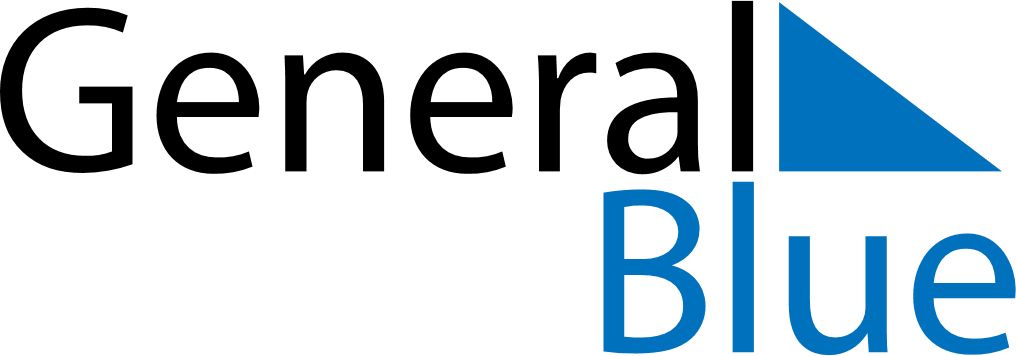 May 2024May 2024May 2024CameroonCameroonMondayTuesdayWednesdayThursdayFridaySaturdaySunday12345Labour Day6789101112Ascension Day1314151617181920212223242526National Day2728293031